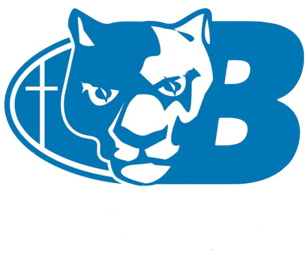 Bethlehem Christian SchoolStudent Athlete Permission Slip for Game TransportationStudent athletes are expected to travel with the team to a contest and return with the team on the team bus. Exception: Students must have the prior approval of the School Office, AD, or Coach if they are not riding the bus home from an athletic event. The coach must personally release the student to the parent or parent designee after the game. Student athletes will not be released to another student for transportation without the School Office, AD, or Coach receiving prior writing permission from the legal parent/guardian.I give                                                          permission to travel to away meets/games with Bethlehem Christian School.Signature of parent/guardian _____________________________________       Date_________Contact InformationHome/Office # _____________________________________Cell #_____________________________________My signature indicates that I have read the transportation policy for athletes printed at the top of this page.